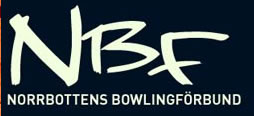 Ekonomisk ersättning för Norrbottens bowlingförbunds styrelseledamöterAtt vara styrelseledamot i Norrbottens bowlingförbund är ett ideellt arbete, men det ska inte kosta ledamöterna någonting att delta. NBF står för resekostnader, parkeringskostnader, övernattningar samt mat/fika för alla deltagande styrelsemedlemmar i samband med styrelsemöten. NBF står även för omkostnader för resor, övernattningar och matkostnader för personer utsedda av NBF:s styrelse att delta vid konferenser eller dylikt. Vissa övriga utlägg ersätts också av NBF. Kontakta kassören för godkännande innan något köps in.Utbetalning av reseersättning och övriga utlägg
Begäran om reseersättning och övriga utlägg ska göras på en särskilt blankett som finns att skriva ut via NBF:s hemsida (välj ”Om NBF” och sedan ”Blanketter”). Blanketten skickas sedan till kassören som gör en utbetalning av ersättningen så fort som möjligt. Originalkvitton, fakturor och liknande ska alltid bifogas. Inget kvitto = ingen utbetalning. Rutiner för bokning av hotellrum
När en styrelsemedlem behöver bo på hotell bokar denne själv hotellrummet. Riktlinjen är att hotellrummet får vara av medelklasstandard, är man osäker kontaktar man kassören för att få ett godkännande.